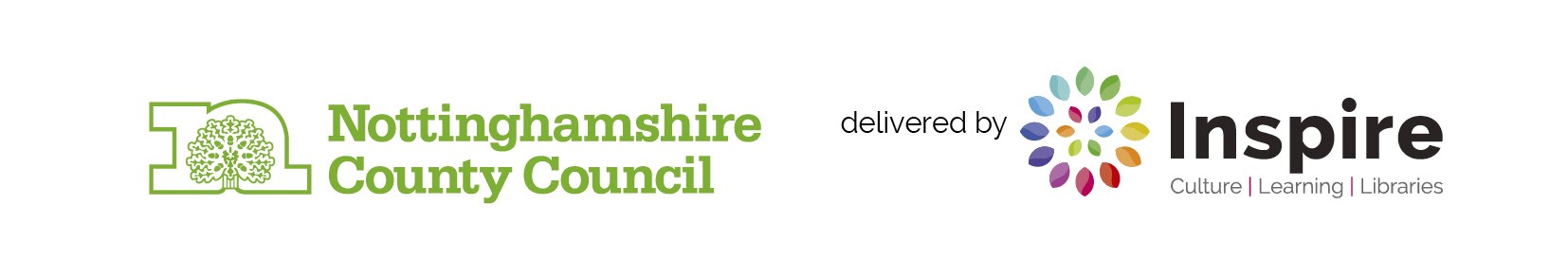 What is the Summer Reading Challenge?Every year all libraries in Nottinghamshire take part in the national Summer Reading Challenge. Children, aged 4 – 12, are challenged to read 6 books over the summer holidays. They collect stickers and other rewards for every book they read and are awarded a medal and certificate if they finish the challenge. Across the UK well over 700,000 children took part in the challenge in 2016.  In Nottinghamshire over 10,600 children joined in. What does a Summer Reading Challenge volunteer do?Shares their own enthusiasm for reading by listening and chatting with children about the books they read on their challenge.Explains to children and their parents/carers how the challenge worksJoins children to the challenge and encourages them to complete.Hands out stickers and rewards as children progress.Keeps our challenge records up to date by completing and filing registration cards.Volunteers may also be asked if they would like to help out at children’s activities run in the library.  They may also help to re-shelve books in the children’s library.We’ll give you full training before you start and there will always be someone on hand to help you. What’s in it for you?Gain experience of working with childrenGain new skills and build confidenceMeet new people Work as part of a teamReceive a certificate for taking part.Volunteering shouldn’t leave you out of pocket so we are able to cover reasonable travel costs to and from the libraryWhere are volunteers needed and when do they work?There are several libraries in Nottinghamshire looking for volunteers (the full list is on the application form). You choose which library you want to volunteer in.We ask that you try to commit at least 12 - 15 hours (but you can do more!) during the school summer holidays: 26 July – 6 September Usually this means a 2 or 3 hour slot each week.   Interested?Fill out an application form and send it to back to us by Friday 19 May 2017Application forms are available atwww.inspireculture.org.uk/volunteers or you can contact: Steve PowellT: 0115 8044418 [Direct]T: 07944 428951 [Mobile]T: 01777 708724 [Base]E: steve.powell@inspireculture.org.uk E: volunteers@inspireculture.org.uk What happens once I send in my application?If we think you might be suited to the role we’ll arrange to meet you for a short informal interview (these usually take place from late May to mid/late June). Training sessions will be arranged early in July to ensure volunteers are ready for the start of the summer holidaysWe regret that we may not be able to meet with, or offer a volunteer place to everyone who applies. 